Załącznik nr 3Specyfikacja stołu do pracowni artystycznej, regałów metalowych i regału na żywnośćSzczegółowy opis mebli będących przedmiotem zapytania ofertowego na realizację zadania pn.: „Dostawa stołu do pracowni artystycznej, regałów metalowych i regału na żywność w budynku Hostelu „Wspólnota” w Połańcu”Ogólne wymagania dotyczące stołu do pracowni artystycznejWszechstronny stół roboczy, doskonały do prac artystycznych i lekkich prac montażowych. Nogi-podpory stołu wykonane z blachy stalowej gr. 2,0 mm, półka i ścianka tylna z blachy gr. 1,0 mm. Blat ze sklejki liściastej. Stoły dostarczane są w elementach umożliwiających łatwy montaż. Wymiar: 850 x 1200 x 600Ogólne wymagania dotyczące regałów metalowego Regał magazynowy z 5 półkami MDF, wymiar: 1980 x 950 x 435. Regał metalowy, malowany, 5-półkowy. Wymiar: 1980 x 950 x 435Pod każdą z półek zamocowana poprzeczka wzmacniająca, która wpływa na całą konstrukcję oraz sprawia, że każda z półek wytrzyma znaczne obciążenia. Półki regałów mocowane do nóg w systemie bezśrubowym. za pomocą specjalnych kulistych przetłoczeń w „języczkach” instalujących półkę. Nogi regałów złącza i umacnia stalowy kątownik, którym przytwierdzane są nogi za pomocą czterech śrub. Skręcany rodzaj montażu nóg zapewnia wolnostojącemu regałowi wspaniałą sztywność oraz o wiele większą stabilność niż system w stu procentach bezśrubowy (wciskany).Jako wypełnienie półki estetyczna i trwała płyta MDF. Powierzchnia płyty bez wybrzuszeń. Klasa higieny E1.Ogólne wymagania dotyczące regału na żywność  Szafka skrzynkowa , 10- drzwiowa, drzwi zamykane standardowo na zamek . Szafka wykonana z blachy stalowej, zabezpieczone przed korozją, pokryte farbą proszkową. Wieniec dolny szaf wykonany z blachy ocynkowanej, co przedłuża żywotność szafy i zwiększa jej wytrzymałość.  Wykonany . Drzwi szafy z wentylacją - perforowane.Lp.Przedmiot zamówienia (poz. z budżetu projektu) + ZDJĘCIE POGLĄDOWEOpis przedmiotu zamówieniaj. mIlość sztukCena jednostkowa bruttoRazem brutto1.Zakup stołu do pracowni artystycznej (poz. 1.85)Nogi-podpory stołu wykonane z blachy stalowej gr. 2,0 mm, półka i ścianka tylna z blachy gr. 1,0 mm. Blat ze sklejki liściastej. Stoły dostarczane są w elementach umożliwiających łatwy montaż. Wymiar: 850 x 1200 x 600szt.12.Zakup regałów metalowych (poz.2.15)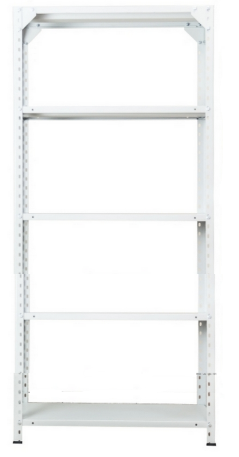 Regał metalowy, malowany, 5-półkowy. Wymiar: 1980 x 950 x 435szt. 33Zakup regału na żywność(poz.1.66) 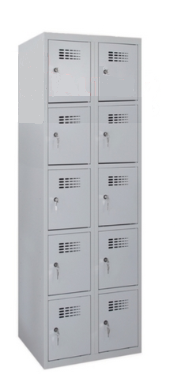 szafa skrytkowa,10-drzwiowa, drzwi zamykane standardowo na zamek. Drzwi szafy z wentylacją - perforowane.Wymiar: 1800 x 600 x 500 1RazemRazemRazemRazemRazemRazem